ПРОЕКТ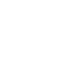 НОВООДЕСЬКА МІСЬКА РАДАМИКОЛАЇВСЬКОЇ ОБЛАСТІР І Ш Е Н Н ЯКеруючись пунктом 34 частини 1 статті 26 Закону України "Про місцеве самоврядування в Україні" на підставі статей 134 Земельного кодексу України, розглянувши клопотання ТОВ «ПРЕМЄ'Р-АВГ» про надання дозволу на розробку проєкту землеустрою щодо відведення земельної ділянки в оренду для розміщення та експлуатації основних, підсобних і допоміжних будівель та споруд підприємствам переробної, машинобудівної та іншої промисловості в межах Новоодеської міської ради, враховуючи рекомендації постійної комісії, міська радаВ И Р І Ш И Л А:1. Відмовити ТОВ «ПРЕМЄ'Р-АВГ» в наданні дозволу на розробку проєкту землеустрою щодо відведення земельної ділянки в оренду для розміщення та експлуатації основних, підсобних і допоміжних будівель та споруд підприємствам переробної, машинобудівної та іншої промисловості в межах Новоодеської міської ради, з таких підстав: - відповідно статті 134 Земельного кодексу України земельні ділянки державної чи комунальної власності або права на них (оренда, суперфіцій, емфітевзис), у тому числі з розташованими на них об'єктами нерухомого майна державної або комунальної власності, підлягають продажу окремими лотами на конкурентних засадах (земельних торгах).2. Контроль за виконання цього рішення покласти на постійну комісію з питань земельних відносин та екології.Міський голова                                                 Олександр ПОЛЯКОВПРОЕКТ           Р І Ш Е Н Н Я___________№ 					Х сесія восьмого скликання
        м. Нова Одеса                                             Про надання дозволу на розробку проєкту із землеустрою щодо відведенняземельної ділянки ТОВ «ПРЕМЄ'Р-АВГ»  в оренду ст28 ЗУ про реестраціюКеруючись пунктом 34 частини 1 статті 26 Закону України «Про місцеве самоврядування в Україні», відповідно статей 12, 93, 122-124, 134, 186 пункту 24 розділу Х «Перехідних положень» Земельного кодексу України, статей 4, 5, Закону України «Про оренду землі», статей 25, 50 Закону України «Про землеустрій»,  розглянувши клопотання ТОВ «ПРЕМЄ'Р-АВГ»  про надання дозволу на розробку проєкту землеустрою щодо відведення земельної ділянки в оренду для розміщення та експлуатації основних, підсобних і допоміжних будівель та споруд підприємствам переробної, машинобудівної та іншої промисловостіорієнтовною площею 0,3 га за межами населеного пункту в межах Новоодеської міської ради,враховуючи рекомендації постійної комісії,  міська рада В И Р І Ш И Л А : 1. Надати ТОВ «ПРЕМЄ'Р-АВГ»  (код ЄДРПОУ-34742156) дозвіл на розробку проєкту землеустрою щодо відведення земельної ділянки в оренду для розміщення та експлуатації основних, підсобних і допоміжних будівель та споруд підприємствами, що пов’язані з користуванням надрамиорієнтовною площею 0,3 га за межами населеного пункту в межах Новоодеської міської ради.  2. Рекомендувати керівнику ТОВ «ПРЕМЄ'Р-АВГ»  замовити проєкт землеустрою щодо відведення земельної ділянки в землевпорядній організації, яка має ліценцію на проведення робіт із землеустрою. 3. Розроблений та погоджений у встановленому законодавством порядку проєкт землеустрою подати на затвердження до Новоодеської міської ради.4.Контроль за виконанняцьогорішенняпокласти на постійнукомісіюз питань аграрно-промислового розвитку та екології.Міський голова				Олександр ПОЛЯКОВВід 25.06.2021 р. № 65м. Нова Одеса         Х сесія восьмого скликанняПро відмову в наданні дозволу на розробку проєкту із землеустрою щодо відведення земельної ділянки площею 0,3 га ТОВ «ПРЕМЄ'Р-АВГ»  в оренду